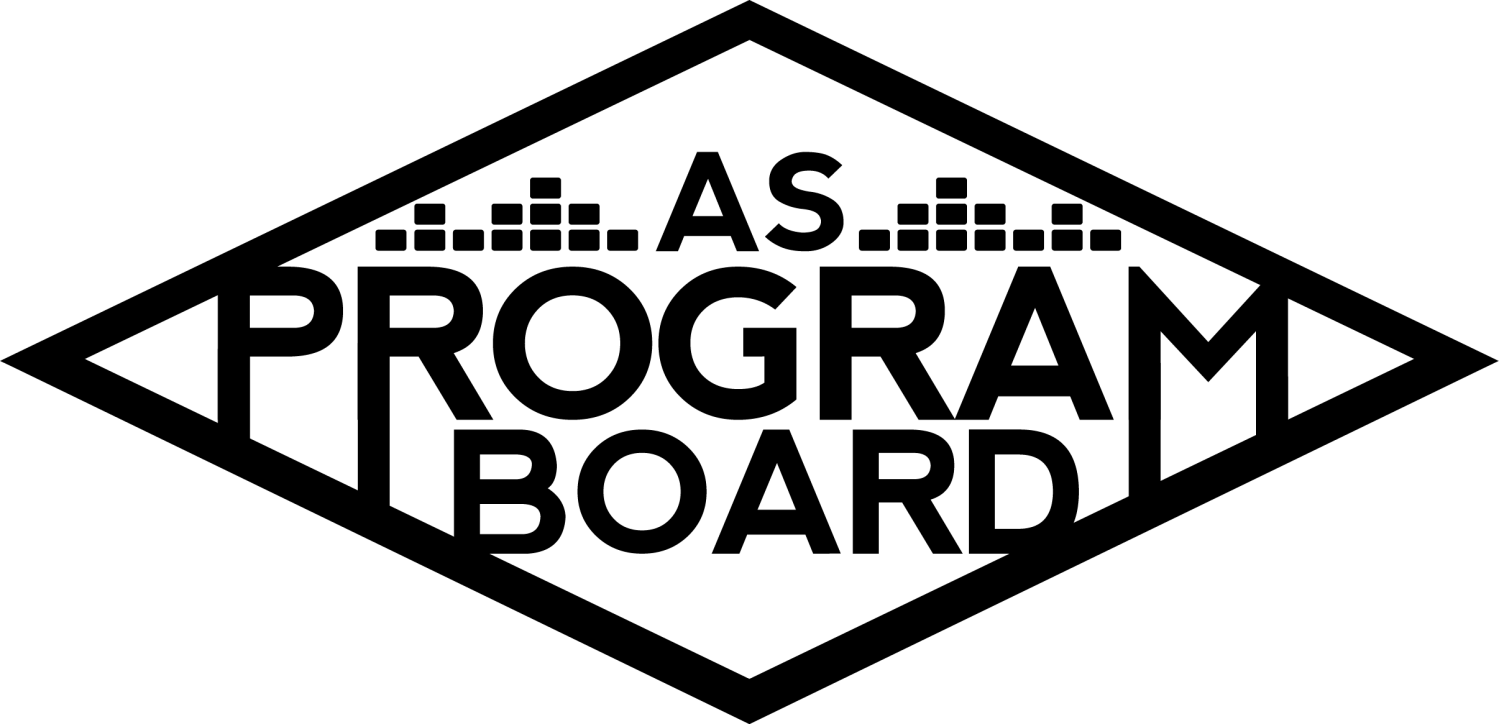 Program Board AgendaAssociated Students February 3, 2020SB Harbor RoomCALL TO ORDER: 5:04 PM by Kiyomi MorrisonA. MEETING BUSINESSRoll CallAcceptance of excused absences, absences, early departure and proxiesMotion by Nathaly, second by Esteban. Consent with 17 present.B. PUBLIC FORUMEVPLA event for IV Open Market on 2/8, 11-3PM, Little Acorn ParkRequesting PA system for band for IV Open MarketLocal vendors from community sell clothes, jewelry, artUsually get ~500 people throughout the day but this year, adding voter registration driveStage (size: 8 by 16) and live performersASPB Staff member will need to be there the whole timeSet up is at 10am- need staff thenC. ACCEPTANCE of AGENDA/CHANGES to AGENDA Motion by Bethel, second by Lucas. Consent with 17 present.D.ACCEPTANCE of ACTION SUMMARY/MINUTES Motion by Esteban second by Alexis. Consent with 17 present. E. ANNOUNCEMENTSMid-quarter meetingsGoing on nowSend in stuff for meeting by Friday- next meeting is last one before 3 day weekendF. WEEK IN REVIEWFree Tues Film: Doctor Sleep - 1/28 7PM- 83, 10PM-  75 people.Went well even though show was the same time UMI - 1/28First sold out show!!Attendance: ~740 Opener was good but UMI soundcheck ran long (went almost an hour over allocated time)- switched riders and asked to use more inputs than originally agreed on- had to make it work with productionMD- In the future, can tell them that we are sticking with the contractDid an artist takeover with questions students submitted over the week Planned on doing a 1st five people in line meet in greet but had issues with green room and soundcheck running longDidn’t have cash to give us 25% of merch- gave us check back and we voided it- how do we go about this?Usually don’t do merch with credit cardsUMI went on late because she lost her in ears- played ~40-50 minutesAre we recording artist playing times?- should start doing thisAs they were shutting down, she went towards the barricade and interacted with fans even though we requested she go back to the green roomPeople were also waiting outside the venue for them to leave- CSOs told them to go back thereParamedics came and caused additional confusion on where to lead peopleUMI came back out on stage and people upstairs wanted to come back down but we told them they couldn’tNeed to get all groups to get people out of the venue faster when the show endsShould start to get CSOs outside of artist rooms- people gather around here tooMoving hosp to Chumash room worked out finePeople complained about the water fountain in the Hub- apparently only half of the buttons work on it- maybe should put up a sign? Girl came in on crutches- helped her down an elevator and gave her a chair- we are allowed to accommodate just make sure people knowAvoid hanging out on top floor of the Hub and don’t bring your friends up therePut up lights in the Hub for the first time this year- looked good- do it againMake sure you plug them into the production port so people don’t trip on cordsPropaganda - 1/31 Set up quickly, ran their lighting through our audio patchSoundcheck went well, there was a backline problem but it didn’t end up being an issue- not ASPBs faultDidn’t give set change times- opener went over set time- tried to get Taska Black on as fast as possibleLoad out started at 12 and got out very quicklyCo-sponsorships are supposed to provide production manager- need to hold co-sponsorships accountable and not let them put all the work on ASPBOnly ~200 people there- may have overstaffed event safety but it was an easy showHad big Propaganda poster hanging from Hub- was really cool and could be a good idea for usHad a neon sign outside the Hub too- good advertising, something to look intoNoon Storke Show: Strange Case - 1/31  Band got there early and set up and had a good turnout (and moshing)!Pubbed battles of the DJs and bands and handed out yerbasNote: Make sure to sign up for at least one storke show this quarterG. PREVIEW OF THE WEEKFree Tues Film: Joker - 2/46:30- Kiyomi, Brett, Gabe9:30- Erica, Nat, ConnerFB numbers look good- we expected this- has 11 Oscar nominationsVery heavy film- put a “viewer discretion advised” note beforeCould add a mental health discretion as well- emotionally intenseCould make signs to put on doors and post on event pageCould also print out mental health hotline phone numbersH. OLD BUSINESSProduction ShirtsFixed budget and added in some XXL shirts in caseMitchell made design- need to make font smallerArtist A- 2/20- IV Theater, doors at 7:45, lecture at 8PMScheduled to go up Wednesday- waiting to get graphic approvedWill send DOS sheet later this weekReaching out to classes?- waiting on graphic and have been talking to professors in Black Studies DepartmentLectures are different than usual events- need to change up pub planReach out to SBCC professors? Will assign hosp next meetingBattle of the Bands - 2/27Submissions closed at 5PM- 6 submissions total (less than in the past years but enough to have a show)Extending deadline? 2 more days may not hurt because 2 groups submitted todayYes- will extend to Wednesday at 5Insurance cost may have been a deterrent to groupsWe pay them enough to cover it in the contractListening party this Thursday combined with others- would be a very long partyCould send music out before then have meeting to discuss?Would rather meet twice for 2 shorter timesWinner gets to record at KCSB, but difficult because a programmer has to confirm with the winner (but we don’t have a winner yet)Pubbing this fact may help increase submissionsBut KCSB hasn’t confirmed they will allow it, so it all has to be TBDPossibly could be on Kiyomi’s show!Listen to it :)Battle of the DJs - 3/5As of 5PM, had 22 submissions and haven’t gotten any since. Had over 10 submissions in the hour before the deadlineNeed to plan listening party- if we can’t do it this week, will have a week and a half to get all contracts in which will be stressful2 judges for sure and talking to a 3rd who sounds interested nowWaiting on contract from Dylan and need to make a poll for listening partyNote: Keep half board shows in mindThe Warm Up - 4/4Advertising and marketing wise the save the date has been donePub plan- save the date tomorrow- is that early?People may forget if we announce too early- maybe mid-March?Spring break adds to weird timingStill need to make stickers and t-shirtsDead week? - wanted to announce artists then2 weeks to promote if possible. Artist BDeadline approaching, haven’t heard back yet.Waiting to hear back about about police using wands at event entryExtravaganza - 5/17Theme and ReleaseConsidering between 4 or 5 artists, this will affect the length of performances.People need to respond to emails and contribute during meetingsPeople want more options but don’t send ideasWorking on sending slot 4 offer out tomorrowHeadliners- 2 days to research then can have meeting on WednesdayGoal is to book headliner firstArtist C - probably will be able to breach radius clause but we need to act fast to figure that out- they need to show an actual offerAs much as possible, general meetings are to pass money- other meetings are designed to figure out everything elseIssues with meeting times- people need to check out all times they’re available, not just when they want to come inTheme- cars/nascar or x-gamesCar show/meet- students and faculty could bring cars to show offASPB/Extravaganza decalsLot 22- could be dangerous Commencement LawnRenting Luxury cars to place them somewhere students can come seeOr dirt bikesMay not be exciting unless they do ~tricks~Flags could be released when a car revved its engineOR students could race remote controlled cars and winners could reveal namesIncreases student involvementBUT we need to rely on other people- adds more to figure outCould also put letters on sides of car costumesProjectors on Storke Tower- would need to do at night and there’s scaffolding nowI. NEW BUSINESS Facilities borrowing plywood Late June- need to cover a trench hole (??)They would pick it up and load in/out- need to put back the way they found itJ. ACTION ITEMSFacilities borro wing plywood in late JuneY- 18, N- 0, A- 0.K. FINANCIAL ACTION ITEMSEVPLA event for IV Open Market on 2/8, 11-3PM, Little Acorn ParkNeed a box truck, people are over hours, and Adam is going home, plus they only gave a week’s noticeVote: Y- 0 , N- 15, A- 3.Not enough staff to helpProduction Shirts Motion by Lucas to pass $660.00 for new production shirts, second by Nathaly.Consent with 18 present.The Warm Up - 4/4  Not voting todayExtravaganza - 5/17Reaffirm VoteMotion by Nathaly to reaffirm Artist D for slot 4 starting at $15k and ending at $30k, second by Gabe.Consent with 18 present.L. REPORTFacebook Factory / Tuesday Slide / Thursday AdFree & For Sale postKudos- Brenna killed it with the Storke show artists!! AND she postered. Conner for managing ambassadors!! Production for dealing with UMI’s team professionally!! Este for his bomb movies!! Event safety doesn’t get enough credit!! Nat for X Meetings!! MD for helping even though she has a ton of jobs now!! And me :’) The Marilyn Report- Women of Color Conference is Wed.- can still register. Will be out tomorrow afternoon.The Kris Report- Taking inventory of production closetCommissioner's Report- Mid-quarter meetings are good- feel free to always talk to Kiyomi about anything. Submitted budget for next year- hearing is on FridayDeputy Commissioner’s Report- Working on co-sponsorships- Urban Decay (!) trying to give out setting spray. Personalized merch/budget- only a few people responded but they wanted personalized merch. Want everyone to vote through slack so we can move forward. Mitchell offered to put in labor for personalized ones.Coordinators’ ReportsAdam  Going through closet. Production team meeting tomorrow- upcoming events.Brett - Looking for Spring artists- send recommendationsCarlos- Busy last week with 2 shows but had event safety bonding before Propaganda- went well.Conner - Ambassadors taking over postering next week. May still need extra help. Come to pub or X meetings if you have ideas. Erica  - Working with creative part of AS to do new kinds of pub. Keep an eye out for BOTB extended deadline.Esteban -  Working on Pride Week screening and prescreening. Budget to come soon.Gabriel -  Working on lecture- insurance. Looking into feasibility of Q&A and prescreening. Happy Black History Month!Greer -  Going to get volunteers to do postering. Art night. Kari  Took over Spotify and making a midterms playlist- send songs! If anyone needs help let her know.Mitchell - Good luck on midterms!Nathaly  -  Killing it in school (no surprise). Willing to help out with events. Kiyomi says let her rest.Assistants’ ReportsAlexis -  Bonding event went well- let her know if you need help. Brenna - Share extended BOTB deadline- tell bands too. Will figure out time for listening party.Enaiya - Earthgang played in Starbucks today oohKathryn - Planning pre-event meeting this week for both events. Thank you for help pubbing. Lucas -  RIP to himMikio - Looking forward to this week.Senator’s Reports Benjy - Sarah -   ADJOURNMENT:   6:43 PMArtists mentioned:  City Girls, Alison Wonderland, Omar Apollo, Dr. Lafayette NameNote: absent (excused/not excused)arrived late (time)departed early (time)proxy (full name)NameNote:absent (excused/not excused)arrived late (time)departed early (time)proxy (full name)Adam SaltonKari LiuAlexis XaKathryn QuinonesEarly Departure 7:00PMBethel TammeratKiyomi MorrisonBrenna CollinsLucas JacksonBrett FriedmanMikio SacramentoCarlos Aviles-SullivanMitchell LewisConner JonesNathaly PachecoEnaiya JudkinsEarly Departure 7:00PMSarah DanielzadehLate Arrival 6:15PMErica KoBenjamin ChocronLate Arrival 6:50PMEsteban Alvarado Gabriel ReyesEarly Departure 7:00PMGreer JacobsLate Arrival 5:56PM2